Solubility of solids in solutions forming a complex ion2018Explain the effect of the following on the solubility of iron(III) hydroxide, Fe(OH)3, in water if potassiumthiocyanate, KSCN, solution is added.Include relevant equation(s) in your answer. No calculations are necessary.2013In an experiment, 0.0100 g of Ag2CrO4 in beaker A was made up to a volume of 50.0 mL withwater. In beaker B, 0.0100 g of Ag2CrO4 was made up to a volume of 50.0 mL with 0.100 mol L–1 ammonia solution.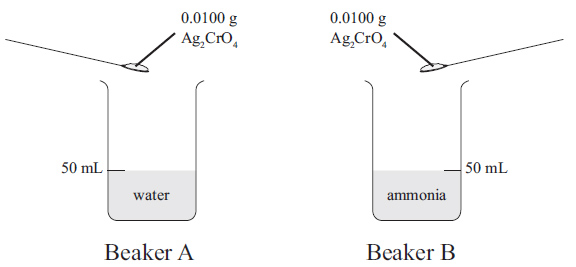 Compare and contrast the solubility of Ag2CrO4 in beaker A and beaker B. No calculations are necessary.2011A saturated solution of zinc hydroxide, Zn(OH)2, contains a small amount of solid Zn(OH)2 at the bottom of the container. The pH of the solution is increased. Discuss the effect of increasing the pH on the amountof solid present, and also on the nature and concentration of the species present in the solution. No calculations are necessary.2010Discuss how the solubility of Ag2CrO4 will change if it is dissolved in the following solution; 0.1 mol L–1 NH3No calculations are necessary.2009Discuss reasons for the fact that a precipitate of silver chloride dissolves on the addition of excess aqueous ammonia.https://www.chemical-minds.comNCEA questions and answers reproduced with permission from NZQA